BŪKIME BUDRŪS                  2020-09-18                                 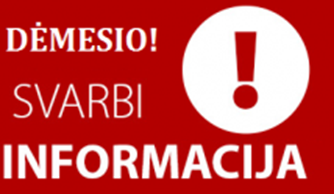 Informuojame, kad vieną po kito nustačius COVID-19 atvejus Pakruojo rajono savivaldybėje prašome gyventojų laikytis Lietuvos Respublikos sveikatos apsaugos ministro-valstybės ekstremalių situacijų operacijų vadovo sprendimų ir Sveikatos apsaugos ministerijos teikiamų rekomendacijų:Vyresniems nei 6 metų asmenims, dėvėti nosį ir burną dengiančias apsaugos priemones uždarose ir atvirose  prekybos vietose bei renginiuose, paslaugų teikimo vietose, įstaigose. Kaukės dėvėti neprivaloma asmenims jei jie dėl savo sveikatos būklės negali jų dėvėti arba jų dėvėjimas galėtų pakenkti negalią turinčiojo sveikatai;Į viešojo maitinimo įstaigą (uždaras ir atviras erdves) įleidžiami tik nosį ir burną dengiančias apsaugos priemones dėvintys lankytojai. Lankytojams viešojo maitinimo įstaigose sėdint prie stalo ar baro dėvėti nosį ir burną dengiančias apsaugos priemones neprivaloma.Laikytis kosėjimo, čiaudėjimo etiketo (kosėti ar čiaudėti prisidengus vienkartine servetėle arba į sulenktos alkūnės vidinę pusę);Kuo dažniau plauti rankas su muilu ir vandeniu, rankas muiluojant ne trumpiau nei 20 sek. Jei nėra galimybės nusiplauti rankų, naudoti rankų antiseptikus (dezinfekavimo priemones);Rūpintis aplinkos higiena: dažnai vėdinti patalpas, kasdien valyti dažnai naudojamus paviršius gyvenamojoje ar darbo vietoje;Laiptines vėdinti 2-3 kartus per dieną, sudarant skersvėjį. Vėdinti mažiausiai 1 (vieną) valandą. Laiptinę valyti drėgnu būdu 2 kartus per savaitę, naudojant įprastus ploviklius. Karantino metu draudžiama šluoti laiptines. Plaunant laiptinę vandenį būtina keisti pagal poreikį, bet ne rečiau kaip 1 kartą. Valymo reikmenys turi būti tinkamai valomi kiekvieno valymo pabaigoje.SAVIIZOLIACIJA:Rekomendacijos pateiktos 2020 m. kovo 12 d. Lietuvos Respublikos sveikatos apsaugos ministro-valstybės ekstremalių situacijų operacijų vadovo sprendimų Nr. V-352;Iš paveiktų šalių grįžusiems ar atvykusiems žmonėms gali būti taikoma ne 14-likos, bet 10-ies dienų izoliacija, jei ne anksčiau kaip 8 izoliavimo dieną atliktas tyrimas koronavirusui (COVID-19) nustatyti bus neigiamas. Jei tyrimas neatliekamas, žmogui taikoma 14-likos dienų izoliacija.Nacionalinis visuomenės sveikatos centras (NVSC) vykdo visų COVID-19 atvejų epidemiologinį tyrimą (apklausia asmenis, aiškinasi užsikrėtimo aplinkybes, sąlytį turėjusius asmenis bei kitą epidemiologiškai svarbią informaciją). Sąlytį turėję asmenys izoliuojami, su jais kasdien susisiekiama, vertinama jų sveikatos būklė.Izoliacijos reikalavimų laikymąsi kontroliuoja policija ir savivaldybių administracijos.  Nustačius pažeidimus, atliekamas nusižengimo tyrimas bei surašomas administracinio nusižengimo protokolas.KONSULTACIJOS:Klausimais, susijusiais su COVID-19, skambinti bendruoju tel. 8 526 49 676 (paskirti NVSC budintys asmenys). Konsultuojama darbo dienomis nuo 8 val. iki 17 val. (penktadieniais iki 15.45), poilsio ir švenčių dienomis nuo 8 val. iki 17 val.Pakruojo rajono savivaldybės gyventojus COVID-19 aktualiais klausimais konsultuoja NVSC Šiaulių departamento Pakruojo skyriaus vedėja Danutė Tamulionienė, tel. 8 682 29 443. Konsultuojama darbo dienomis nuo 8 val. iki 17 val. (penktadieniais iki 15.45).Asmenų, grįžusių iš užsienio, izoliavimosi klausimais - Pakruojo rajono savivaldybės administracijos vyriausioji specialistė (civilinei saugai ir mobilizacijai) Daiva Rocienė, tel. 8 614 51 544.Daugiau informacijos https://koronastop.lrv.lt/ Informaciją parengė Kultūros, paveldosaugos ir viešųjų ryšių skyrius